การตรวจสอบคุณสมบัติการขอทุนวิจัยประเภท Fundamental Fund; FF ประจำปี 2567ชื่อโครงการ ชื่อหัวหน้าโครงการ ภาควิชา      ส่วนงาน เบอร์โทรศัพท์ที่ติดต่อได้ในกรณีฉุกเฉิน      E-mail ประเภททุนที่เสนอขอ 				งบประมาณที่เสนอขอ  บาทแผนงานสำคัญตามยุทธศาสตร์ของมหาวิทยาลัยมหิดล  กรุณาเลือกตอบตามความเป็นจริงคุณสมบัติของหัวหน้าโครงการ  เป็นข้าราชการ หรือพนักงานมหาวิทยาลัย ในตำแหน่งอาจารย์ หรือนักวิจัยสายวิชาการ เป็นพนักงานมหาวิทยาลัยสายสนับสนุน ตำแหน่ง นักปฏิบัติการวิจัย อยู่ในช่วงทดลองงาน โปรดแนบหนังสือรับรองจากต้นสังกัด เป็นผู้เกษียณอายุราชการในปีที่ได้รับทุน (ปี 2567) โปรดแนบหนังสือรับรองจากต้นสังกัด ไม่อยู่ระหว่างการลาศึกษาต่อในปีที่เสนอขอทุนและไม่มีแผนที่จะลาศึกษาต่อในปีที่ได้รับทุน รวมถึงการลาไปปฏิบัติงานเพื่อเพิ่มพูนความรู้ทางวิชาการทั้งในและต่างประเทศ มีผลงานตีพิมพ์ที่เป็น first author หรือ corresponding author ตามหลักเกณฑ์ที่กำหนด โปรดแนบหลักฐานประกอบการพิจารณา ไม่เป็นผู้ติดค้างการรับทุนอุดหนุนการวิจัยใด ๆ ในระบบ NRIIS และไม่เป็นผู้ติดค้างการส่งรายงานการวิจัยที่เคยได้รับทุนอุดหนุนจากมหาวิทยาลัย ก่อนปีงบประมาณ 2564 รวมทั้งไม่เคยเป็นผู้ที่ละทิ้งหรือขอยุติโครงการด้วยเหตุผลที่ไม่สมควร โครงการนี้หรือโครงการที่สืบเนื่องกันนี้ได้ยื่นเสนอขอรับทุนหรือได้รับการสนับสนุนจากหน่วยงานอื่น	 ไม่ได้ยื่นเสนอขอรับทุน					 ยื่นเสนอ โปรดระบุชื่อหน่วยงานให้ทุน 		 อยู่ระหว่างการพิจารณา	 ไม่ผ่านการพิจารณา      ได้รับการสนับสนุนจาก โปรดระบุชื่อหน่วยงานให้ทุน         ชื่อโครงการ 	    (โปรดระบุความจำเป็นหรือความแตกต่างกับโครงการนี้)หมายเหตุ สามารถยื่นขอรับทุน FF ได้ หากผลงานไม่ที่เกิดขึ้นไม่ซ้ำซ้อนกับโครงการที่ได้รับทุนจากแหล่งทุนอื่นงบประมาณโครงการ มีการจ้างผู้ช่วยวิจัย (ไม่ใช่บุคลากรสังกัด ม.มหิดล) โปรดระบุรูปแบบการจ้าง จ้างแบบทำงานเต็มเวลา (Full time) โดยระบุงบประมาณในหมวดค่าจ้างผู้ช่วยวิจัย และตั้งค่าประกันสังคมของลูกจ้างโครงการตามระเบียบของ ม.มหิดล จ้างแบบทำงานบางเวลา (Part time) โดยระบุงบประมาณในหมวดค่าใช้สอย จ้างนักศึกษาเป็นผู้ช่วยวิจัย (เฉพาะชาวไทย) โดยระบุงบประมาณในหมวดค่าใช้สอย จ้างเหมาบริการตามวัตถุประสงค์ของงาน โดยระบุงบประมาณในหมวดค่าใช้สอย ไม่มีค่าตอบแทนหัวหน้าโครงการและผู้ร่วมวิจัยทั้งบุคลากรภายในและภายนอกมหาวิทยาลัยมหิดล  มีค่าซ่อมแซมเครื่องมือ/ครุภัณฑ์ โปรดชี้แจงเหตุผลความจำเป็นในแบบฟอร์มแตกตัวคูณ มีค่าบำรุงเครื่องมือ/ครุภัณฑ์ โปรดชี้แจงเหตุผลความจำเป็นในแบบฟอร์มแตกตัวคูณ มีค่าสอบเทียบเครื่องมือ โปรดชี้แจงเหตุผลความจำเป็นในแบบฟอร์มแตกตัวคูณ มีค่าสาธารณูปโภค โปรดชี้แจงเหตุผลความจำเป็นในแบบฟอร์มแตกตัวคูณ มีค่าครุภัณฑ์และสิ่งก่อสร้าง โปรดแนบใบเสนอราคาอย่างน้อย 3 บริษัท และลักษณะครุภัณฑ์ที่ต้องการจัดซื้อ พร้อมชี้แจงเหตุผลความจำเป็นในแบบฟอร์มแตกตัวคูณประกอบการพิจารณา  ไม่มีค่าธรรมเนียมอุดหนุนสถาบันจริยธรรมการวิจัยที่เกี่ยวข้องหมายเหตุ กรณีโครงการวิจัยมีการทดลองในมนุษย์ หรือการใช้สัตว์ทดลองเพื่องานทางวิทยาศาสตร์ หรือมีการทดลองทางพันธุวิศวกรรมและเทคโนโลยีชีวภาพ ให้เป็นความรับผิดชอบของหัวหน้าโครงการในการยื่นขอคำรับรองด้านจริยธรรมการวิจัยและความปลอดภัยจากคณะกรรมการระดับคณะ หรือระดับมหาวิทยาลัยที่เกี่ยวข้องก่อนเริ่มดำเนินโครงการประสบการณ์การบริหารจัดการโครงการวิจัย 5 ปีย้อนหลัง (ตั้งแต่ปี 2561-2565)	 ไม่เคย	 เคยรับทุนอุดหนุนวิจัย โปรดกรอกข้อมูลในตารางด้านล่าง			เกณฑ์คุณลักษณะโครงการที่ต้องมี (Required criteria)	 ทุนขั้นที่ 1	      สอดคล้องหรือสนับสนุน SDGs โปรดระบุ  ในหัวข้อที่เกี่ยวข้องในตารางด้านล่าง  (ข้อเสนอโครงการอาจสอดคล้องได้มากกว่า 1 เป้าหมาย)	 ทุนขั้นที่ 2	      สอดคล้องหรือสนับสนุน SDGs โปรดระบุ  ในหัวข้อที่เกี่ยวข้องในตารางด้านล่าง  (ข้อเสนอโครงการอาจสอดคล้องได้มากกว่า 1 เป้าหมาย)	      เป็นงานวิจัยข้ามศาสตร์ (โปรดระบุรายละเอียด....................................................................................................)	 ทุนขั้นที่ 3	      สอดคล้องหรือสนับสนุน SDGs โปรดระบุ  ในหัวข้อที่เกี่ยวข้องในตารางด้านล่าง  (ข้อเสนอโครงการอาจสอดคล้องได้มากกว่า 1 เป้าหมาย)	      เป็นงานวิจัยข้ามศาสตร์ (โปรดระบุรายละเอียด....................................................................................................)      มีความร่วมมือกับสถาบัน/องค์กรชั้นนำในระดับนานาชาติที่เป็นที่ยอมรับในวงวิชาการอย่างกว้างขวาง หรือมหาวิทยาลัยในอันดับสูงสุด 200 ลำดับแรก (จากการจัดอันดับของ THE หรือ QS) หรือมีการทำงานร่วมกับ Top researcher อ้างอิงจากฐานข้อมูล inCites หรือมีลักษณะเชิงประจักษ์ว่าเป็นความร่วมมือกับนักวิจัยที่มีชื่อเสียงอย่างยิ่งในระดับนานาชาติ (โปรดระบุรายละเอียด..........................................................................................................................................)	 ทุนขั้นที่ 4	      สอดคล้องหรือสนับสนุน SDGs โปรดระบุ  ในหัวข้อที่เกี่ยวข้องในตารางด้านล่าง  (ข้อเสนอโครงการอาจสอดคล้องได้มากกว่า 1 เป้าหมาย)	      เป็นงานวิจัยข้ามศาสตร์ (โปรดระบุรายละเอียด....................................................................................................)      มีความร่วมมือกับสถาบัน/องค์กรชั้นนำในระดับนานาชาติที่เป็นที่ยอมรับในวงวิชาการอย่างกว้างขวาง หรือมหาวิทยาลัยในอันดับสูงสุด 200 ลำดับแรก (จากการจัดอันดับของ THE หรือ QS) หรือมีการทำงานร่วมกับ Top researcher อ้างอิงจากฐานข้อมูล inCites หรือมีลักษณะเชิงประจักษ์ว่าเป็นความร่วมมือกับนักวิจัยที่มีชื่อเสียงอย่างยิ่งในระดับนานาชาติ (โปรดระบุรายละเอียด..........................................................................................................................................)หัวข้อ SDGs ที่เกี่ยวข้อง7. คุณลักษณะโครงการที่หากมีจะได้รับการพิจารณาเป็นลำดับต้น (Priority criteria)	 ทุนขั้นที่ 1	      เป็นงานวิจัยข้ามศาสตร์ (โปรดระบุรายละเอียด....................................................................................................)      มีความร่วมมือกับสถาบัน/องค์กรชั้นนำในระดับนานาชาติที่เป็นที่ยอมรับในวงวิชาการอย่างกว้างขวาง หรือมหาวิทยาลัยในอันดับสูงสุด 200 ลำดับแรก (จากการจัดอันดับของ THE หรือ QS) หรือมีการทำงานร่วมกับ Top researcher อ้างอิงจากฐานข้อมูล inCites หรือมีลักษณะเชิงประจักษ์ว่าเป็นความร่วมมือกับนักวิจัยที่มีชื่อเสียงอย่างยิ่งในระดับนานาชาติ (โปรดระบุรายละเอียด.........................................................................................................................................................................)	      มีความร่วมมือทางวิชาการกับภาคอุตสาหกรรม/เอกชน (โปรดระบุรายละเอียด.........................................................................................................................................................................)      มีการสร้างนวัตกรรมหรือผลกระทบเชิงบวกต่อสังคม (โปรดระบุรายละเอียด.........................................................................................................................................................................)	 ทุนขั้นที่ 2      มีความร่วมมือกับสถาบัน/องค์กรชั้นนำในระดับนานาชาติที่เป็นที่ยอมรับในวงวิชาการอย่างกว้างขวาง หรือมหาวิทยาลัยในอันดับสูงสุด 200 ลำดับแรก (จากการจัดอันดับของ THE หรือ QS) หรือมีการทำงานร่วมกับ Top researcher อ้างอิงจากฐานข้อมูล inCites หรือมีลักษณะเชิงประจักษ์ว่าเป็นความร่วมมือกับนักวิจัยที่มีชื่อเสียงอย่างยิ่งในระดับนานาชาติ (โปรดระบุรายละเอียด.........................................................................................................................................................................)	      มีความร่วมมือทางวิชาการกับภาคอุตสาหกรรม/เอกชน (โปรดระบุรายละเอียด.........................................................................................................................................................................)      มีการสร้างนวัตกรรมหรือผลกระทบเชิงบวกต่อสังคม (โปรดระบุรายละเอียด.........................................................................................................................................................................)	 ทุนขั้นที่ 3	      มีความร่วมมือทางวิชาการกับภาคอุตสาหกรรม/เอกชน (โปรดระบุรายละเอียด.........................................................................................................................................................................)      มีการสร้างนวัตกรรมหรือผลกระทบเชิงบวกต่อสังคม (โปรดระบุรายละเอียด.........................................................................................................................................................................)	 ทุนขั้นที่ 4	      มีความร่วมมือทางวิชาการกับภาคอุตสาหกรรม/เอกชน (โปรดระบุรายละเอียด.........................................................................................................................................................................)      มีการสร้างนวัตกรรมหรือผลกระทบเชิงบวกต่อสังคม (โปรดระบุรายละเอียด.........................................................................................................................................................................) ข้าพเจ้ายินยอมเปิดเผยข้อมูลให้แก่มหาวิทยาลัยเพื่อใช้ประกอบการเสนอขอรับทุนจากมหาวิทยาลัย และขอรับรองว่ารายละเอียดข้างต้นถูกต้องและเป็นความจริงทุกประการ 		หัวหน้าโครงการ		วันที่ 	                                                   (สามารถลงนามแบบ Digital Signature ผ่าน PDF ได้)ประเภทความเกี่ยวข้องการดำเนินการการทดลองในคน   ไม่เกี่ยวข้อง เกี่ยวข้อง มีใบรับรอง        อยู่ระหว่างการยื่นขอการทดลองในสัตว์ ไม่เกี่ยวข้อง เกี่ยวข้อง ใบรับรอง          อยู่ระหว่างการยื่นขอ ใบอนุญาตใช้สัตว์ เลขที่ การทดลองในพืช ไม่เกี่ยวข้อง เกี่ยวข้อง แนบใบคำขอการใช้พืชตาม พรบ. คุ้มครองพันธุ์พืช ดาวโหลดได้ที่ https://op.mahidol.ac.th/ra/orra_download/   การทดลองใช้เชื้อจุลินทรีย์
ก่อโรค พันธุวิศวกรรม หรือเทคโนโลยีชีวภาพสมัยใหม่ ไม่เกี่ยวข้อง เกี่ยวข้อง มีใบรับรอง     อยู่ระหว่างการยื่นขอลำดับชื่อโครงการวิจัยหน่วยงานที่อนุมัติทุนปีที่ได้รับงบประมาณระยะเวลาดำเนินโครงการงบประมาณที่ได้รับ (บาท)สถานะโครงการตัวอย่างโครงการ abcdสสส.25631 ก.พ. 63 – 31 ม.ค. 64 500,000อยู่ระหว่างดำเนินโครงการ12345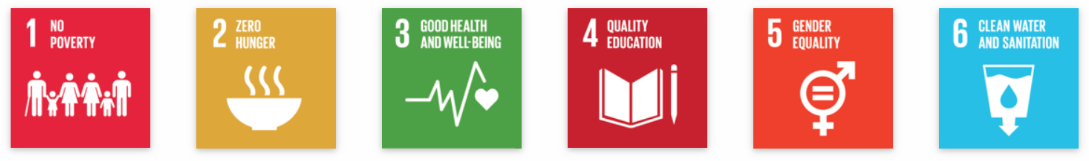 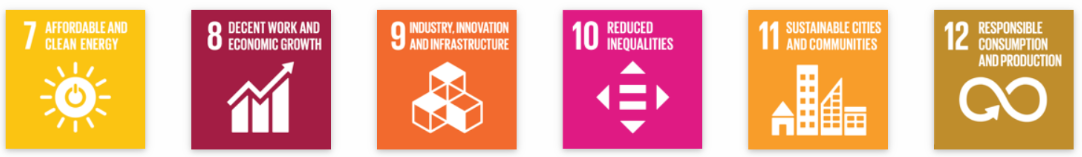 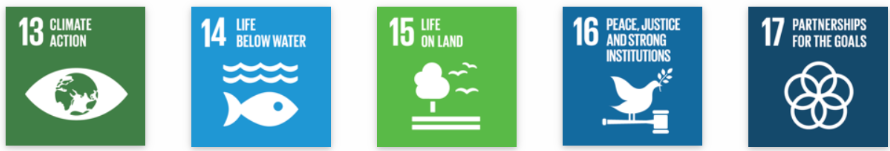 